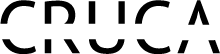 MODELO DE FORMULARIO DE DESISTIMIENTOSi, como consumidor y usuario, deseas ejercer tu derecho de desistimiento, puedes hacerlo mediante el presente formulario, que deberás rellenar y hacernos llegar.“A la atención de Espacio Atella S.L., con domicilio en Pasaje Pradillo 24, Bajo B, 28002, Madrid, teléfono 696055698 y dirección de email cruca@cruca.es.Por la presente, comunico que desisto de mi contrato de venta del siguiente producto o relación de productos:(Indicar relación de productos respecto de los cuales se va a ejercitar el derecho de desistimiento)Pedido el: (Indicar fecha)Nombre del consumidor y usuario: (Indicar) Domicilio del consumidor y usuario: (Indicar) Número de pedido: (Indicar)_______________________________________________________________Firma del consumidor y usuario (solo si el presente formulario se presenta en papel)Fecha: